Ответственность несовершеннолетних за совершенные преступления  до  1917 годаВ древних памятниках России не находится никаких постановлений об ответственности малолетних; умалчивает об этом и Уложение Алексея Михайловича. Только в новоуказные статьи 1669 года вносится из градских законов постановление: «аще отрок седми лет убьет, то не повинен есть смерти».В Воинском уставе Петра Великого в толковании на артикул 195 говорится: «наказание за воровство обыкновенно умаляется или весьма оставляется, ежели. вор будет младенец, который, дабы заранее его от сего отучить, может от родителей своих лазами наказан быть».В таком неопределенном положении вопрос о малолетних оставался долгое время. В 1742 году Сенат с президентами коллегий указал, что малолетство, как для мужского, так и для женского пола нужно считать до 17 лет и что таковых нельзя подвергать тем же наказаниям, что и взрослых. Малолетние не могли подвергаться ни смертной казни, ни пытке, ни кнуту; для них эти наказания заменялись сечением плетьми и отдачей в монастырь на исправление для употребления их там на всякие тяжелые монастырские работы, чтобы они никогда праздны не были, а по освобождении из монастырей повелевалось их отсылать в те места, откуда кто прислан, а из этих мест отсылать их в прежние жилища.В Указе Екатерины 2 от 26 июня 1765 года была установлена полная невменяемость до 10 лет, а от 10 до 17 лет допускалось смягчение наказания, причем уголовные дела обвиняемых в преступлениях, влекущих смертную казнь или кнут, велено представлять в Сенат, где с ними следовало поступать по благорассмотрению и по мере их вины; при смягчении ответственности за прочие преступления различались малолетние от 10 до 15 и от 15 до 17 лет. Малолетние до 10 лет признавались абсолютно невменяемыми, и виновные отдавались без придания суду и без наказания на исправление родителям, родственникам или опекунам.Уложение о наказаниях уголовных и исполнительных от 15 мая 1845 года разделило весь юношеский возраст на три периода: до 7 лет, от 7 до 14 лет и от 14 до 21 года. Но так как по п.1 ст. 137 (по изд. .) дети от 7 до 10 лет не подвергались определенному в законах наказанию, а отдавались родителям или благонадежным родственникам для домашнего исправления, то на этом основании в действительности предельным сроком первого периода являлось и, по Уложению, истечение 10 лет.В царской России за совершение преступлений несовершеннолетние, как правило, подвергались строгому уголовному наказанию, преимущественно в виде тюремного заключения. Так, ст. 145 Уложения о наказаниях уголовных и исправительных (на подлинном собственную Его императорского величества рукою написано: «Быть по сему». - Петергофъ, 15 августа .)»гласит о том, что «несовершеннолетние, имеющие от роду более 14 лег, но менее 21 года, за учение преступлений, которые влекут за собою лишение всех прав состояния, подвергаются тем же наказаниям, как и совершеннолетние, с тою лишь разницей, что наказания телесные над теми, которые по состоянию своему от оных не изъяты, совершаются не чрез палачей, а чрез полицейских служителей, и не плетьми, а розгами, и что время работ, к коим они приговариваются, сокращается одною третью; а в случаях, когда их следовало приговорить к каторжной работе в рудниках без срока, они приговариваются к каторжным работам в рудниках на 20 лет».Исправительные заведения для несовершеннолетних стали появляться после проведения судебной реформы 1864 года и принятия «Устава о наказаниях, налагаемых мировыми судьями». Уставом было установлено, что «в тех местах где будут учреждены исправительные приюты, несовершеннолетние от 10 до 17 лет могут взамен заключения в тюрьмы быть обращаемы в эти приюты на срок, определяемый мировым судьей, но с тем, чтобы не оставлять их там по достижении 18-летнего возраста». 5 декабря 1886 года были изданы «Правила об исправительных приютах», в которых указывалось, что приюты создаются как правительством, так земствами, обществами, духовными установлениями и частными лицами. Возникновение приютов, а затем колоний было обусловлено как признанием необходимости «особого обращения» с несовершеннолетними, так и в силу специфики их исправления и перевоспитания.Один из законов, касающийся несовершеннолетних, был принят 20 мая 1892 года. Данным Законом право отдачи в приюты несовершеннолетних было предоставлено и общим судебным местам. Срок содержания несовершеннолетних в заведении определялся не судом, а самими заведениями, и зависел от степени их исправления: Это давало возможность избежать краткосрочного нахождения в приюте, что имело место при назначении судом наказания сроком 1-3 месяца. Специалисты того времени выступали против краткосрочного пребывания несовершеннолетних в заведениях, считая, что для исправления необходим достаточно продолжительный срок. Не все были согласны с таким решением. Некоторые считали это решение отступлением от строго юридических начал исправительных и воспитательных целей.На деятельность исправительных заведений определенным образом повлияли Законы 2 и 3 февраля ., связанные с несовершеннолетними. Закон 2 февраля . предоставлял начальству исправительных заведений право помещать для работы и обучения к благонадежным мастерам, в промышленные заведения, на сельскохозяйственные работы питомцев, не достигших 18-летнего возраста.Закон 3 февраля . увеличивал количество категорий несовершеннолетних, которые могли быть помещены в приюты, руководствуясь при этом стремлением оградить их от развращающего влияния тюрьмы. Он давал ответ на вопрос о применении наказаний к несовершеннолетним в случае совершения ими повторных преступлений. Закон исключал усиление наказания для несовершеннолетних даже в случае, если преступления совершались в самом заведении, в том числе и при побеге из него, или во время пребывания в отпуске. Детская преступность на закате Российской Империи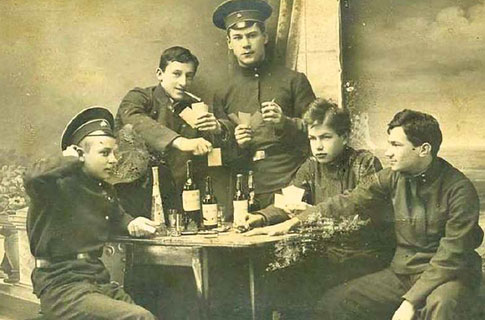 	 В период  с 1901 по 1910 год общая преступность взрослого выросла на 35%, а детская — на 112%.В «Журнале Министерства юстиции» делали выводы о том, что «в сфере преступности наблюдаются резкие колебания в период тех или иных крупных переворотов в строе общественной жизни, например аграрных кризисах, финансовых затруднениях, всевозможных народных бедствиях, политических движениях, религиозных волнениях, кризисах морали или, наконец, различных метеорологических явлениях». Таким образом, состояние аномии возникло в условиях, когда «старые нормы» уже не представлялись подходящими, а новые, зарождавшиеся, были слишком туманными и нечётко сформулированными, чтобы служить эффективными ориентирами в поведении. Поэтому в обществе в такой ситуации происходит резкое возрастание случаев девиации.	Юрист М.Н. Гернет писал: «Если преступность взрослых сравнивают с приливающим и отливающим морем, то преступления детей — пенистая влага приливающих волн. Не в пене сила, но и она обращается в волны».

	По выводам уголовной статистики более двух третей всех взрослых преступников начали своё преступное поприще с ранней молодости, побуждаемые к этому отсутствием дома и каких-либо наставлений со стороны взрослых, ни говоря уже о воспитании. Большинство детей правонарушителей встали на путь преступности очень рано, в возрасте от 8 до 12 лет. Криминалисты того времени осознавали, что самый опасный преступник — это начавший с детства. «Рост детской преступности страшен не только сам по себе как показатель глубокого морального падения целых слоёв детского населения, он имеет и другую сторону. Из ребёнка, вступившего на путь порока, не может сделаться честный человек; падая всё ниже, он, становясь взрослым, обычно превращается в преступника-рецидивиста. Следовательно, усиление преступности означает увеличение армии взрослых преступников».	Юрист П.И. Ковалевский задался вопросом: «Какие же самые главные и важные причины преступности?» И определил, что это бедность и нищета народа, невежество и нравственная тьма, повальные голод, эпидемии, пожары и потопления, — всё это условия, надрывающие физические и духовные силы человека. 	Юрист Г. Дагаев отмечал, что «среди причин преступности несовершеннолетних на первом месте деморализующее влияние семьи. Прежде всего, конечно, пример родителей... По данным нашей статистики, 20% незаконнорождённых становятся преступниками. Трудно ожидать, чтобы дети, с самых ранних лет вдыхавшие эту морально заражённую атмосферу, не отравились сами и не унаследовали в некоторой степени порочной организации своих родителей. Но если родители не представляют из себя субъектов с порочными наклонностями, то в большинстве случаев бедность семьи, выгоняющая их с раннего утра до поздней ночи на поиски работы и пропитания, не менее вредно отражается на детях. Большинство из них, благодаря этому обстоятельству, растёт предоставленное самим себе, улице, или надзору соседки, сомнительного нравственного достоинства. Нечего и говорить о каком либо воспитании, образовании этих детей. Невежество, безграмотность более всего дают преступников». В основном специалисты были единодушны в определении главных причин детской преступности, среди которых были развращающая обстановка жизни ребёнка, беспризорность, нищета и деморализующее влияние семьи. 	На первом съезде русских исправительных заведений для малолетних, проходившем в 1886 году в Москве, отмечали «подавляющее и безусловное влияние на преступность малолетних, с одной стороны окружающих их обстоятельств и среды, а с другой — состояние их умственного и нравственного развития. Развращённость и преступность родителей или совершенное их отсутствие, полная бесприютность и глубокая нищета, а, следовательно, неудовлетворенность самых насущных потребностей, отсутствие нравственного и умственного воспитания и развития. Лишённые крова и надзора родителей, они должны стать бродягами; лишенные родительской опеки и средств к жизни, понятно они станут нищими и ворами».	В «Журнале Министерства юстиции» отмечалось, что «главная причина преступности детей — нищета голод и холод... от нищенства дети постепенно переходят к мелким кражам». 	Журнал «Тюремный вестник» в 1908 году писал, что «давно признано наукой уголовного права, что главными причинами преступлений малолетних являются: 1) пренебрежение нравственным и умственным воспитанием детей и отсутствие надзора за их поведением; 2) нищета и неудовлетворение самых насущных жизненных потребностей и 3) развращённость родителей значительного числа преступных детей». А на втором Всероссийском съезде по ремесленной промышленности в 1911 году представитель Главного Тюремного управления М.П. Беклешов назвал следующие причины развития преступности вообще и среди детей в частности: «алкоголизм, проституция, бедность, жилищные условия».	 Юрист С.К. Гогель на основании попечительских книг за 1910 год собрал материалы о личной и семейной обстановке малолетних правонарушителей, проанализировав их занятия, образование и причины, повлиявшие на развитие преступных наклонностей. Из 1155 человек 11% составляли девочки. По роду поступков более 90% и среди мальчиков, и среди девочек составляли кражи, причём девочки совершали в основном домашние кражи. Остальные преступления составляли обман, нищенство, присвоение и растрата. Среди мальчиков встречалось больше случаев растраты и даже мошенничества, 35% малолетних мальчиков употребляли спиртные напитки, а 10% девочек занимались проституцией. Преступления мальчиков чаще носили групповой характер и были связаны с опасностью и риском.
	В 1910 году в Санкт-Петербурге начал работу первый в России детский суд, в который за первые три недели поступило 398 дел на мальчиков и 33 на девочек (до этого детей и подростков судили общие суды). 89% родителей несовершеннолетних преступников принадлежали к бедному трудовому классу. В некоторых делах обратила на себя внимание полная детская незрелость мотива и отсутствие оценки совершённого. В ряде случаях преступления совершались малолетними девочками исключительно под влиянием возбуждающегося по самым незначительным поводам чувства, которое не находило никакого противовеса в представлениях о последствиях деяния. Мальчики же совершали преступления под влиянием детской ссоры или угрозы, раздражения против родителей или просто для развлечения. «Поджоги совершались также и ради потехи, из удовольствия посмотреть, как будут гореть избы, и будет сбегаться народ, а в некоторых случаях и под влиянием тоски по родному дому и родителям, при отдаче в "чужие люди", в качестве прислуги, работников и учеников».	В докладе мирового судьи по делам малолетних Н.А. Окунева, прочитанного 27 марта 1911 года в заседании Санкт-Петербургского Общества патроната было сказано, что всего за 1910 год Санкт-Петербургский детский суд приговорил к тюрьме 69 мальчиков (24%) и 1 девочку, к аресту — 3 мальчика и 1 девочку, помещено в исправительный приют или колонию было 38 мальчиков (10%) и 15 девочек, отдано под ответственный надзор 243 мальчика (64,3%) и 23 девочки (57,5%), оправдано 151 мальчик и 25 девочек.	Ещё одним проявлением девиации малолетних было употребление алкогольных напитков, которое, как отмечалось на первом Всероссийском съезде по борьбе с пьянством, «у детей встречается гораздо чаще, чем это принято думать... 90% пьющего населения начинают обучаться употреблению спиртных напитков в юные годы». Из 43 опрошенных детей в Петербургской школе для мальчиков в возрасте 8-11 лет с водкой были знакомы 37 человек.  Из 159 девочек в возрасте от 8 до 15 лет, пили 149, т. е. 93,7 %, из них некоторые «ежедневно», другие «уже давно», третьи «бывали пьяны». Как видно, пьянство было свойственно и мальчикам и девочкам, отличия были только в частоте и месте употребления, а также качестве напитков.
	Для мальчиков основным местом употребления алкоголя были трактиры и ремесленные мастерские. Проблема стояла настолько остро, что в начале 1900-х на всех цеховых сходах мастеров Санкт-Петербурга были приняты решения о запрещении питья детьми пива, водки и крепких напитков в мастерских, а за нарушение накладывались штрафы.
	Согласно статистике среди детей случайные преступники встречались чаще, чем среди взрослых, в силу того, что они не были знакомы с основами законодательства и поэтому нарушали его, не задумываясь о последствиях, порой не понимая, что совершили преступление и легче чем взрослые вступали на путь обмана, мошенничества и порока. Ребёнок был не знаком даже с основными институтами права и нарушал их «с лёгким сердцем, не понимая, что совершает преступление. Если ему даже и было известно, что можно делать и чего нельзя, он легче, чем взрослый человек поддаётся искушению, соблазну, случайному впечатлению».	Юрист А.И. Зак, проанализировав свыше трёх тысяч анкетных листов, отражавших дела о преступлениях совершённых в 1908 и 1909 гг. детьми и подростками до 17 лет в Москве, и разбиравшихся у мировых судей и в Окружном суде, разделил малолетних преступников на три типа:первый тип подростка-преступника «вступает на путь преступности, не отдавая себе отчёта в том, что делает. Подчас он делает это просто из шалости, подчас он охвачен порывом, стремлением к какой-либо цели и, чтобы достигнуть её, он способен на поступки, в которых тотчас же раскаивается. Импульсивность, стремительность, желание как можно ярче проявить себя — вот что во многих случаях руководит таким подростком». К этой же категории Зак отнёс и часть детей-бродяжек, «в странствованиях своих по белому свету не раз вступающих на путь нарушения права», которые случайно стали преступниками и "на странствование их обрекает подчас нужда, подчас полный распад семьи; иногда же их странствования являются следствием детской любознательности, "охоты к перемене мест", стремления всё узнать, всё разведать, всё посмотреть».
	Прямо противоположным типом являлся по классификации тип детей-преступников с дурной наследственностью, с прирождёнными дефектами психо-физической организации, с крайними проявлениями ранней развращённости. В большинстве случаев здесь играла громадную роль дурная наследственность. «Раз вступив на преступный путь, такой подросток быстро и уверенно шествует по нему, успевая к 15-16 годам создать для себя и соответствующую "философию жизни". ...Это дети, ещё при рождении отмеченные суровой рукой судьбы и обречённые ею подчас на вырождение: дети алкоголиков, сифилитиков, закоренелых преступников». 
	Третья категория детей — это «вставшие на преступный путь вследствие ударов суровой нужды и так часто нужду сопровождающего семейного распада. Не шалость, не детский порыв увлёк их на путь преступности: они часто не знают детства с его невинными радостями, с его шалостями и порывами. Не уродство в физическом и нравственном отношении толкнуло их на путь нарушения права: они вполне здоровые, нормальные дети. На преступный путь их толкнули две страшные силы — холод и голод, две силы, действия которых тем более ужасно, чем дальше общество стоит от нормального, справедливого порядка». Данной классификации детской преступности в значительной степени присущ характерный для рассматриваемого периода подход, когда значительное влияние оказывали физиологические и наследственные причины.
	По данным журнала «Вестник благотворительности» из 100 осуждённых в период с 1889 по 1893 год 71,4% были совершенно безграмотными. Из всей массы преступлений 50% давали бедные семейства, 35% — дети бродяг, нищих, публичных женщин и только 15% принадлежали к более или менее зажиточным семьям.

 	 В конце ХIХ века 50% малолетних правонарушителей лишились с ранних лет родителей и «не имея знаний, необходимых для труда, а часто даже не имея сил физических, ребёнок обращается к самому простому способу существования, к бродяжничеству и нищенству: он выпрашивает себе подаяние, переходя с места на место. Но нищенство плохой корм: им одним просуществовать трудно. Вот почему малолетний переходит незаметно, от пассивного выпрашивания милостыни, к мелким мошенничествам, а от них к краже. Если благодаря счастливому стечению обстоятельств, ребёнок для заработка попадёт не на улицу, а на фабрику или в мастерскую, то и здесь его ожидает мало хорошего. Кампания пьяных мастеров, бесцеремонная эксплуатация слабых детских сил дадут также весьма печальные результаты».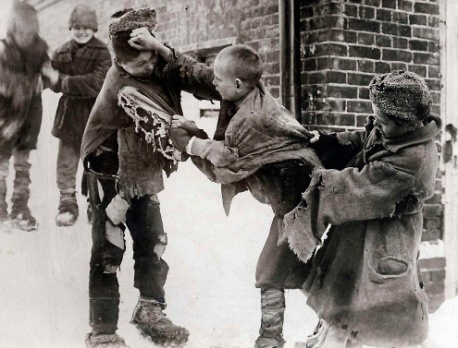 	Принятый 2 июня 1897 года «Новый закон о малолетних и несовершеннолетних преступниках» предусматривал более широкое применение к несовершеннолетним меры связанной с помещением в исправительное учреждение вместо тюремного заключения. Новый закон был создан в соответствии с идеей исправления, а не устрашения, как было прежде. Он существенно изменил как систему наказании несовершеннолетних, так и порядок уголовного преследовать. Отменил все наиболее тяжкие уголовные наказания для несовершеннолетних до 17 лет: смертную казнь, каторгу, поселение, ссылку и др. По этому Закону несовершеннолетние не могли быть приговорены к тюремному заключению совместно со взрослыми. Закон запрещал применявшееся ранее заключение под стражей в полицейских арестных помещениях как меру пресечения. Вместо этого вводилось направление несовершеннолетних в приюты, колонии, а там, где таковых не было, в монастыри.Принятый Закон дифференцированно походил к наказанию несовершеннолетних различных возрастов. Так, в отношении несовершеннолетних от 10 до 14 лет и от 14 до 17 лет могли быть применены следующие меры: отдача под надзор родителям и опекунам (ранее это применялось только в отношении детей до 14-летнего возраста; помещение в приюты и колонии. Что касается второй группы несовершеннолетних (от 14 до 17 лет), то для них вводилось и заключение в тюрьму (в особые помещения, отдельно от взрослых) и при тех же условиях - в арестные дома.Специалисты того времени считали одним из главных недостатков Закона то, что он оставлял без внимания молодых людей в возрасте от 17 до 21 года, сохраняя для них и смертную казнь, и каторгу, и тюрьму, и поселение.Применение Закона требовало увеличения числа колоний и приютов, создания особых отделений при тюрьмах и арестных домах, на что требовались дополнительные средства. Поэтому, подводя итог своей деятельности, Главное Тюремное Управление отмечало, что при всех имеющихся достоинствах данный Закон не решил существующих проблем. К 1900 году в России появилось 45 исправительных учреждений для несовершеннолетних, которые в городах носили название приютов, а в сельской местности - земледельческих колоний.Самым крупным учреждением считалась Петербургская колония на 200 человек; в московском Рукавишниковском приюте могло разместиться 120 человек. В Полтавской колонии содержалось 30. Астраханской - 25, Черниговской, Тверской, Елецкой колониях и Тамбовском приюте - по 15-20 человек.Однако существовавшие к этому времени учреждения могли вместить не более 15-17 % несовершеннолетних правонарушителей, а остальные подвергались лишению свободы в полном его объеме и помещались в общие тюрьмы.Изменения в системе уголовных наказаний, применяемых к несовершеннолетним, распространение исправительных заведений требовали логического продолжения законотворческой деятельности. Для ее дальнейшего осуществления министерством юстиции была создана специальная комиссия, имеющая своим назначением подготовку проекта Положения о воспитательно-исправительных заведениях. Работа проводилась при активном участии съездов представителей русских исправительных заведений. Большой вклад в разработку этого документа внес юрисконсульт Главного Тюремного Управления при министерстве юстиции Д. Дрилъ. Работы была длительной и продолжалась с 1898 по 1909 гг.19 апреля . принято «Положение о воспитательно-исправительных заведениях для несовершеннолегних», которое предусматривало, что «в воспитательно-исправительные заведения помещаются несовершеннолетние от 10 до 17 лет, признанные виновными в совершении какого-либо преступного деяния по определениям и приговорам судах». В эти заведения принимались также и несовершеннолетние «нищенствующие», занимающиеся бродяжничеством, бесприютные и беспризорные по постановлениям комитетов, правлений или советов обществ, руководивших воспитательно-исправительными заведениями». Положение состояло из 6 разделов: 1 - «Общие положения», 2 -«Источники средств содержания исправительно-воспитательных заведении», 3 -«Управление воспитательно-исправительными заведениями», 4 - «Меры воспитательно-исправительного воздействия», 5 - «Надзор за воспитательно-исправительными заведениями», 6 - «Съезд представителей исправительных заведений».Положение определило меры воспитательно-исправительного воздействия, к которым относилось, прежде всего, образование - религиозное (с учетом верований воспитанников), общее профессиональное. В организации профессионального обучения оставлялось широкое поле для творчества воспитательно-исполнительных заведений.Новым Положением были установлены сроки содержания воспитанников в заведениях (в зависимости от основании, по которым они помещались туда). В частности, помещенные по приговорам суда, бродяги и нищие содержались до исправления, но в любом случае не менее года и не более достижения 18-летнего возраста. Срок пребывания в заведении конкретного воспитанника определялся педагогическим советом.Положение устанавливало необходимость трехлетнего покровительства вышедшим из заведений. Оно могло прекратиться и раньше, если питомец осуждался за новое преступление или вел такой образ жизни, который делал всякую заботу о нем бесполезной. Причем если покровительство освобожденным оказывали специально созданные для этого учреждения, сами заведения от этой обязанности все равно не освобождались.Узаконена была система надзора за деятельностью заведений, который осуществлялся губернатором, тюремным инспектором на местах, а в Империи — Главным Тюремным Управлением.Рассматриваемое Положение было первым нормативным актом, который регулировал основные вопросы внутренней жизни исправительных заведений. В нем нашли отражение позитивные начала, закрепленных в Законах 1866, 1892, 1893, 1897 гг., и предложения, выработанные на основе отечественной практики съездами представителей русских исправительных заведений.В . в России был создан суд по делам несовершеннолетних. Этот суд действовал весьма успешно как в дореволюционной России, так и в первые годы после Октябрьской Революции. В 1918 и 1935 гг. этот суд был ликвидирован и в последующие годы окончательно забыт.Все воспитательно-исправительные заведения были подчинены и подотчетны Главному тюремному управлению.Ответственность несовершеннолетних за совершение преступлений по уголовному законодательству советского периодаОдним из первых декретов Советской власти (от 17 января . «О комиссиях для несовершеннолетних») были упразднены «суды и тюремное заключение для малолетних и несовершеннолетних до 17-летнего возраста», что привело к освобождению из тюрем и других мест заключения всех содержащихся в них несовершеннолетних и переносу центра тяжести на меры воспитательного и предупредительного характера в борьбе с преступностью среди несовершеннолетних. Что касается преступников из числа молодежи от 17 лет и старше, осужденных к лишению свободы, то Инструкцией народного комиссариата юстиции от 23 июля . «О лишении свободы, как мере наказания, и о порядке отбывания такового» предусматривалось для их содержания создание реформаториев и земледельческих колоний. Такие учреждения, хотя и не повсеместно, но кое-где появились и некоторое время функционировали.Однако практика показала, что реформатории как тип учреждения для лишения свободы несовершеннолетних не соответствовали развивающемуся уголовному законодательству ввиду неопределенности приговоров и сроков наказания, смешения преступников-правонарушителей и беспризорников, группирования воспитанников в так называемые «семьи» и соответствующей им флигельной системы размещения.Принятыми в . «Руководящими началами по уголовному праву РСФСР», Декретом Совета Народных Комиссаров РСФСР от 4 марта . «О делах несовершеннолетних, обвиняемых в общественно опасных действиях» и постановлением НКПроса, НКЗдрава, НКЮ РСФСР от . (объявившего инструкцию комиссиям по делам несовершеннолетних) было предусмотрено привлечение к уголовной ответственности несовершеннолетних в возрасте от 14 до 18 лет в случае неэффективности применяющихся к ним мер воспитательного характера комиссиями по делам несовершеннолетних. Известное участие в решении этого вопроса принимал В.И. Ленин. На Первом Всероссийском съезде заведующих карательными отделами НКЮ РСФСР в сентябре . были приняты специальные тезисы «О трудовых домах и колониях для несовершеннолетних, лишенных свободы». Материалы съезда послужили основой для принятия НКЮ РСФСР «Положения о трудовых домах для несовершеннолетних», где были закреплены основные принципы их деятельности: трудовой дом как воспитательно-исправительное и медико-педагогическое заведение с установленным режимом, поддерживаемым педагогически целесообразной системой наказаний и поощрений, распределением воспитанников по разделам с постепенным восхождением их из низшего разряда в высший, школьным обучением, а также обучением квалифицированным видам ремесленнического труда, физическим воспитанием, развитием различных форм самодеятельности, попечением о вышедших из этих заведений воспитанниках и др. /В то же время отмечалось, что несовершеннолетние до 14 лет не подлежат суду и наказанию. К ним применяются лишь воспитательные меры. Такие же меры применяются в отношении лиц переходного возраста 14-18 лет, действующих без разумения (ст. 13 Руководящих начал…).Уголовный кодекс РСФСР от 1 июня . несколько изменил статью 13 Руководящих начал ...., объявив о том, что наказание не применяется к малолетним до 14 лет, а также ко всем несовершеннолетним от 14 до 16 лет, в отношении которых признано возможным ограничиться мерами медико-педагогического воздействия (ст. 18). В то же время статья 56 этого кодекса предписывает распределительным комиссиям входить с представлением в народный суд о продлении несовершеннолетнему, который не обнаружил достаточного исправления к концу отбытия им назначенного судом срока наказания, срока пребывания в исправительно-трудовом учреждении впредь до исправления, но на срок не свыше половины первоначально определенного судом срока наказания.Постановление 4-й сессии ВЦИК 9 созыва от 11 ноября . «Об изменениях и дополнениях Уголовного кодекса РСФСР» ввело норму, согласно которой для несовершеннолетних от 14 до 16 лет налагаемое судом наказание подлежит обязательному смягчению наполовину (1/2) против наивысшего установленного соответствующими статьями предела (ст.18а), а ст. 186 гласит, что для несовершеннолетних от 16 до 18 лет налагаемое судом наказание подлежит обязательному смягчению на одну треть (1/3)Исправительно-трудовой кодекс РСФСР . внес изменения в систему исправительных учреждений для несовершеннолетних, предусмотрев разновидности трудовых домов в зависимости от возраста, социальной характеристики осужденного и специфики преступления: обычно трудовые дома для в возрасте от 14 до 16 лет с возможностью их содержания максимум до 20 лет и трудовые дома для несовершеннолетних из рабоче-крестьянской молодежи в возрасте от 16 до 20 лет, если они, не будучи нарушителями - рецидивистами, совершали малозначительные преступления или совершали преступления случайно.В течение 1924-1927 гг. в РСФСР имелось 10 трудовых домов обычного (общего) типа и всего 2 трудовых дома для несовершеннолетних из числа рабоче-крестьянской молодежи, что далеко не удовлетворяло фактические потребности, и поэтому часть осужденных подростков от 16 до 18 лет содержались в особых отделениях для несовершеннолетних при общих местах заключения. В это же время в порядке эксперимента, не предусмотренного законом, было создано несколько трудовых коммун ОПТУ для наиболее трудно поддающихся воспитанию молодых рецидивистов в возрасте от 16 до 21 года. Деятельность коммун не была связана какими-либо юридическими рамками и приговорами, в них отбирались лица из других мест заключения, а пополнение шло при непосредственном участии самих коммунаров, давалась возможность добровольно покинуть коммуну в любое время (коммуны в Болшево Московской области и в Куряже Харьковской области, которой руководил А.С. Макаренко). Основой функционирования коммун являлись: более квалифицированный труд, широкое самоуправление и самообслуживание, внутренний порядок, основанный на поддержании строгой дисциплины [25. C.39-57].Однако коммуны не стали основным типом учреждения для лишения свободы несовершеннолетних, уже вполне трудоспособных.В . в соответствие с постановлением СНК РСФСР от 14 апреля . трудовые дома были организованы в школы фабрично-заводского ученичества особого типа, переданные сначала в ведение НКЮ (за образец была взята уже существовавшая школа ФЗУ в системе подготовки трудовых ресурсов), а в 1934 г. - в ведение НКВД (всего имелось 26 таких учреждений). «Положение в школе фабрично-заводского ученичества» НКЮ РСФСР предусматривало 3 типа таких школ:- закрытые - для особо запущенных несовершеннолетних правонарушителей;- полуоткрытые - для несовершеннолетних с меньшей степенью социальной запущенности, а также переведенных из школ закрытого типа;- открытые - для лиц с незначительной социальной запущенностью или переведенных из школ других видов и признанных в значительной мере освоенными в применены к ним воспитательных мер.Курс обучения в них составлял от 2 до 3 лет. Если срок наказания по приговору оканчивался ранее окончания обучения в школе, то по решению педагогического совета устанавливался обязательный срок обучения независимо от срока приговора, с тем чтобы все время обучения не превышало 3 лет (в редакции ИТК РСФСР 1933г.)После принятия постановления ЦИК и СНК РСФСР от 7 апреля 1935 года «О мерах борьбы с преступностью среди несовершеннолетних», установившего уголовную ответственность за некоторые преступления, начиная с 12-летнего возраста, практика применения лишения свободы к несовершеннолетним была значительно расширена, что обусловило создание нового типа учреждения для осужденных подростков - трудовой колонии для несовершеннолетних. Этим же постановлением отменялась ст. 8 Основных начал уголовного законодательства Союза ССР и союзных республик от 31 октября ., в которой предписывалось, что мерой социальной защиты медико-педагогического характера подлежат обязательному применению к малолетним, а в отношении несовершеннолетних они подлежали применению в тех случаях, когда соответствующие органы считали это целесообразным (п.3 постановления).Постановлением СНК СССР и ЦК ВКП (б) от 31 мая . в системе НКВД СССР были созданы следующие учреждения для несовершеннолетних: изоляторы как места предварительного заключения, трудовые колонии как места лишения свободы и приемники – распределители. Постановлением ЦИК и СНК СССР от 7 апреля . «О мерах борьбы с преступностью среди несовершеннолетних» было установлено, что несовершеннолетние, начиная с 12-летнего возраста, уличенные в совершении краж, применении насилия, нанесении телесных повреждений, увечий, в убийстве или в попытках к убийству привлекаются к уголовному суду с применением всех мер уголовного наказания. А постановление ВЦИК и СНК от 25 ноября 1935 года «Об изменении действующего законодательства РСФСР о мерах борьбы с преступностью среди несовершеннолетних, с детской беспризорностью и безнадзорностью» ст. 12 Уголовного кодекса РСФСР излагает в иной редакции: «Несовершеннолетние, достигшие 12-летнего возраста, уличенные в совершении краж, в причинении насилия, телесных повреждений, увечий, в убийстве или попытке к убийству, привлекаются к уголовному суду с применением всех мер наказания. Этим же постановлением отменяется ст.50 УК РСФСР редакции . о том, что подлежит обязательному уменьшению срок наказания лишением свободы для несовершеннолетних от 14 до 16 лет - на половину, а для несовершеннолетних от 16 до 18 лет - на одну треть.Указом ПВС СССР от 10 декабря . «Об уголовной ответственности несовершеннолетних за действия, могущие вызвать крушение поездов» (развинчивание рельсов, подкладывание на рельсы различных предметов и тому подобное) определена уголовная ответственность несовершеннолетних с применением всех мер уголовного наказания, начиная с 12-летнего возраста.«Передвижение возрастной границы уголовной ответственности несовершеннолетних сразу на 4 года вниз, с 16 до 12 лет, нельзя было объяснить никакими объективными и субъективными условиями». (Позднее Указом ПВС СССР от 31 мая . «Об уголовной ответственности несовершеннолетних» внесено изменение о том, что за упомянутые выше преступления несовершеннолетние привлекаются к уголовной ответственности с 14-летнего возраста).Возможность привлечения несовершеннолетних к » уголовной ответственности, начиная с 12-летнего возраста, была расширена Указом ПВС СССР от 28 декабря . «Об ответственности учащихся ремесленных, железнодорожных училищ и школ ФЗО за нарушение дисциплины и за самовольный уход из училища (школы)». Несовершеннолетние могли быть подвергнуты по приговору суда заключению в трудовые колонии сроком до 1 года.Указ ПВС СССР от 26 июня . «О переходе на восьмичасовой рабочий день, на - семидневную рабочую неделю и о запрещении самовольного ухода рабочих и служащих предприятий и учреждений» устанавливает уголовную ответственность для лиц с 16 лет (тюремное заключение от 2 до 4 месяцев).Указ ПВС СССР от 26 декабря . «Об ответственности рабочих и служащих предприятий военной промышленности за самовольный уход с предприятий» устанавливает уголовную ответственность рабочих и служащих (тюремное заключение сроком от 5 до 8 лет).Указ ПВС СССР от 7 июля . разъяснил порядок применения постановления ЦИК и СНК СССР от 7 апреля . в связи с представлением прокуратуры СССР и постановлением Пленума Верховного Суда СССР от 20 марта . оказывается Верховный Суд СССР при рассмотрении дел о преступлениях несовершеннолетних исходил из того, что несовершеннолетние подлежат судебной ответственности лишь в тех случаях, когда они совершили преступление умышленно. А Президиум Верховного Совета СССР «поправил» Верховный Суд в том, что уголовная ответственность в отношении несовершеннолетних должна наступать в случаях совершения ими преступления как умышленно, так и по неосторожности. Далее было упомянуто, что «не отменяется установленный для несовершеннолетних порядок отбывания в детских исправительно-трудовых колониях». (В ИТК РСФСР, утвержденном постановлением ВЦИК и СНК 1 августа 1933г., было установлено, что в местах лишения свободы несовершеннолетние размещаются отдельно от взрослых).Но, как видно из указания начальника ГУЛАГа НКВД СССР от 20 сентября ., требование закона о раздельном содержании несовершеннолетних и взрослых не выполнялось. В этом указании отмечалось, что в исправительно-трудовых лагерях и колониях общего типа ГУЛАГа НКВД СССР содержится некоторое количество заключенных подростков в возрасте от 12 до 16 лет. Предлагалось начальникам лагерей и колоний выслать в ГУЛАГ точные данные о количестве заключенных подростков, родившихся с января . и позже; всех несовершеннолетних заключенных в возрасте от 16 до 18 лет (за исключением осужденных по Указу от 28.12.1940г.) и взрослых заключенных, содержащихся в трудовых колониях для несовершеннолетних и не используемых для их обслуживания, немедленно вывезти в исправительно-трудовые лагеря.Этим же указанием предлагалось начальникам отделов НКВД (УНКВД) по борьбе с детской беспризорностью и безнадзорностью договориться с начальниками лагерей и колоний о порядке приема в трудовые колонии для несовершеннолетних подростков от 12 до 16 лет и вывода несовершеннолетних от 16 до 18 лет и излишней подсобной рабочей силы из числа взрослых заключенных в исправительно-трудовые лагеря и колонии. Начальникам УИТЛК и ОИТК впредь запрещалось направление осужденных подростков до 16 лет в лагеря и колонии общего типа.В трудовые колонии направлялись подростки не только по приговору суда, но и в административном порядке, в возрасте от 12 до 16 лет (с перерывом с 1940 по 1942 гг., когда в них направлялись несовершеннолетние до 18-летнего возраста). Несовершеннолетние в возрасте от 16 до 18 лет вплоть до . отбывали наказание в общих местах заключения. Из сохранившихся материалов судебной статистки следует, что в . было осуждено к лишению свободы 8891, в . - 8574 подростка. В течение 1942-1944 гг. к лишению свободы было осуждено 25778 подростков.Указанием генерального Прокурора СССР от 25.12.1952 г. № 21/337 «О соблюдении требований закона в точном соблюдении возраста обвиняемых при расследовании дел о несовершеннолетних» отмечаются факты, когда взрослые преступники-рецидивисты, бежавшие из мест заключения, при задержании их за новые преступления ухитрялись скрывать свое уголовное прошлое. Они давали о себе следственным органам и на суде вымышленные сведения и проходили по делам как несовершеннолетние, ранее не судимые, и направлялись для отбывания наказания в детские трудовые колонии. Находясь в этих колониях являлись зачинщиками всевозможных отрицательных явлений, группировали вокруг себя наиболее неустойчивых воспитанников, нарушали режим колонии, дезорганизовывали коллектив подростков и затрудняли проведение с ними воспитательной работы.В соответствии с приказом МВД СССР от 30 мая . «О порядке направления и содержания осужденных несовершеннолетних», на основании решения коллегии МВД СССР от 14 апреля . «Об упорядочении содержания осужденных несовершеннолетних» был принят ряд мер. Основные из них следующие:- впредь всех вновь осужденных несовершеннолетних, не достигших 18-летнего возраста, направлять из тюрем для отбывания срока наказания в трудовые колонии для осужденных несовершеннолетних отдела детских колоний МВД СССР, за исключением лиц, достигших 17-летнего возраста, осужденных:а) за преступления, совершенные в местах заключения; нарушителей тюремного режима; преступников-рецидивистов; неоднократно судимых независимо от состава преступления и сроков наказания;б) за контрреволюционные преступления, бандитизм, разбой, умышленное убийство и умышленное нанесение тяжких телесных повреждений;- всех лиц, перечисленных выше, направлять для отбывания наказания в исправительно-трудовые колонии УИТЛК-ОИТК МВД-УВД, где содержать их на общих основаниях.Предписывалось в ИТК направлять также всех лиц, систематически нарушающих режим и дезорганизующих работу трудовых колоний отдела детских колоний. Несовершеннолетних особо опасных государственных преступников направлять по персональным нарядам ГУЛАГа МВД СССР для содержания в особый лагерь №3 МВД СССР.Количество трудовых колоний в разные годы колебалось от 56 в . (в них содержалось 20,8 тысяч человек) до 76 в . (содержалось 29,0 тысяч человек).Положение о трудовых колониях МВД СССР для несовершеннолетних осужденных, объявленное приказом МВД СССР от 23 сентября ., следовало читать утратившим силу.Основная задача, поставленная этим приказом (от 19.07.1956 г.), -коммунистическое воспитание несовершеннолетних осужденных, подготовка к полезной трудовой деятельности. Далее в этом приказе отмечалось, что в целях закрепления результатов воспитания, завершения школьного и профессионального обучения разрешается после исполнения 18 лет осужденных, твердо вставших на путь исправления, оставлять в детских трудовых колониях до конца срока наказания.В . ЦК КПСС были разработаны специальные меры, направленные на искоренение безнадзорности и преступности несовершеннолетних. Одна из мер разграничение функций по организации и осуществлению исправления и перевоспитания несовершеннолетних правонарушителей разных категорий между различными ведомствами, в том числе возложение обязанности в отношении	перевоспитания осужденных несовершеннолетних правонарушителей на органы народного образования и профтехобразования, в ведение которых в связи с этим последовала передача ряда воспитательных колоний для несовершеннолетних с их переименованием в специальные школы и специальные профтехучилища. В эти учреждения передавались все несовершеннолетние, которые были направлены в воспитательные колонии в порядке применения принудительных мер воспитательного характера, не являющихся уголовным наказанием. В то время было организовано около 100 спецшкол и спецучилищ, в которых содержалось свыше 10 тысяч подростков.Указом Президиума Верховного Суда СССР от 3.06.1969 г. трудовые колонии для несовершеннолетних переименованы в воспитательно-трудовые колонии.Директива МВД СССР «Об основных задачах органов внутренних дел по улучшению деятельности ИТУ на .» от 2 января . предписывает:- исправительно-воспитательную работу среди осужденных проводить дифференцированно, с учетом возрастных и психологических особенностей несовершеннолетних;- в республиках, краях и областях, где нет трудовых колоний для несовершеннолетних, а также их наличие не обеспечивает имеющуюся потребность, открыть в 1960-1970 гг. новые колонии на базе других ИТУ;- провести подготовку к постепенному (2-3 года) переводу трудовых колоний для несовершеннолетних с деревообрабатывающим профилем производства на металлообработку, дающую возможность обеспечит осужденных несовершеннолетних специальностью, необходимой в отраслях народного хозяйства.Указанием Государственного комитета Совета Министров СССР по профессионально-техническому образованию от 10 мая . ПТУ воспитательно-трудовых колоний передаются в ведение указанного комитета. Указ ПВС СССР от 15.02.1977 г. дополняет Основы уголовного законодательства СССР и союзных республик от 25.12.1958 г. ст.39(1) «Отсрочка исполнения приговора». Согласно этой статье при назначении наказания несовершеннолетнему, впервые осужденному к лишению свободы на срок до трех лет, судом с учетом характера и степени общественной опасности совершенного преступления, личности виновного и иных обстоятельств дела, а также возможности его исправления и перевоспитания без изоляции от общества, исполнение приговора к лишению свободы в отношении такого лица может быть отсрочено на срок от 6 месяцев до 2 лет. Суд может в этих случаях отсрочить исполнение и дополнительных наказании.К преобладающей части несовершеннолетних суды применяют меры наказания условно (в том числе и отсрочку исполнения приговора). Так, в общей структуре мер наказания, применяемых к осужденным в СССР в возрасте 14-17 лет (1985-1989 гг.), отсрочка исполнения приговора составила от 46,2 % (51015 человек в .) до 50% (44750 человек в .). В России эта доля стала снижаться и в . составила 45,9 % (41762 человека).Приказами МВД СССР от 3.02.1989 г. и 25.04.1989 г. в МВД, ГУВД и УВД были организованы управления, отделы профилактической службы (УПС, ОПС), в которые вошли составной частью воспитательно-трудовые колонии и которые просуществовали до . В . образовалось МВД РФ, в составе Главного управления по исполнению наказаний которого был образован отдел воспитательно-трудовых колоний, впоследствии переименованный в отдел воспитательных колоний. [11, C. 43-51].Преступность несовершеннолетних с начала 1990 года	В целом по Российской Федерации уголовная статистика постоянно до 1990 года фиксировала тенденцию относительно плавного роста преступности несовершеннолетних по числу выявленных лиц, совершивших преступления, в среднем на 11– 12% каждые пять лет. Начиная с 1991 года данная тенденция существенно изменилась. Прирост числа зарегистрированных несовершеннолетних, совершивших преступления, только за период 1991–1995 годов составил 43% .	В 1995 году было выявлено 208 096 несовершеннолетних преступников, что в 2,6 раза больше, чем в 1966 году, и на 68,6% больше, чем в 1985 году. Годовой прирост их численности, против показателей 1994 года, составил 3,8%.	Удельный вес несовершеннолетних преступников в общем числе лиц, совершивших преступления, периодически менялся с 10% в 60–70-е годы до 12–15% в начале 80-х годов. В 1995 году он составил 13% – это примерно в 2,5 раза больше, чем удельный вес соответствующей возрастной группы несовершеннолетних в общей численности населения России.Тенденция значительного роста преступности несовершеннолетних еще более наглядно проявляется по числу совершаемых ими преступлений. В 1995 году в Российской Федерации зарегистрировано 209 777 преступлений, совершенных несовершеннолетними, что в 6,8 раза больше по сравнению с 1961 годом (год, с которого ведутся постоянные статистические наблюдения по относительно стабильным показателям). Это больше, чем совершалось ими преступлений ежегодно по всему бывшему Союзу ССР в период 1985–1990 годов. По сравнению с 1985 годом в 1995 году несовершеннолетние совершили больше преступлений на 75,9%.	В суды в 1995 году направлено с обвинительным заключением 98 107 дел в отношении 145 347 несовершеннолетних. Всего осуждено в этот год 116 486 несовершеннолетних, из них к лишению свободы – 31 137 человек.В настоящее время несовершеннолетние являются одной из наиболее криминально пораженных категорий населения. Преступность несовершеннолетних в России в последнее десятилетие росла примерно в 6 раз быстрее, чем изменялось общее число этой возрастной группы. В 1995 году из каждых 10 тыс. подростков в возрасте 14–17 лет совершали преступления 238 человек против 166 человек в 1985 году.Современные подростки сталкиваются с множеством различных проблем, решить которые самостоятельно не могут. Ежегодно становится все сложнее сдать обязательные школьные экзамены, а значит и продолжить учебу в средне-специальных или высших учебных заведения, найти работу. Они вынуждены мириться с невыполнением работодателем норм трудового законодательства, регулирующих труд молодежи. Не все благополучно с обеспечением социальных гарантий. Естественно, эти социальные изменения не могли не оказать влияния на образ действий и поведение части наших граждан. Жизненные неурядицы заставляют часть молодежи становиться на путь совершения уголовно-наказуемых деяний. Известно, например, что в последнее время наркокурьерами наряду с женщинами и пожилыми людьми все чаще становятся несовершеннолетние.В последние годы все более широкий размах обретает корыстная преступность несовершеннолетних, обусловленная, с одной стороны, социально-экономическими преобразованиями, развитием и укреплением рыночных отношений в стране, ростом благосостояния и повышением уровня жизни, с другой – увеличением числа слабо обеспеченных семей и возникающими в связи с этим социально-классовыми противоречиями. Стремление к материальному благополучию стало одним из основных мотивов многих, если не большинства, поступков современного человека, вследствие чего появилась необходимость в оценке деятельности по извлечению доходов с позиции моральных норм в зависимости от социальной значимости (полезная или вредная) и экономической целесообразности. Криминальный способ добычи средств к существованию во все времена был и остается сегодня одним из основных среди несовершеннолетних беспризорных, это не только попрошайничество, но и совершение преступлений. В основном, это карманные кражи, хищения из дачных кооперативов, хищения на вокзалах, совершаемые в отношении нетрезвых пассажиров и др. Несмотря на некоторое снижение подростковой преступности (в 2014 году несовершеннолетними или при их соучастии совершено 59240 преступлений, что на 11,9% ниже 2013 года), характер преступности несовершеннолетних становится все более агрессивным и жестоким.Динамика преступности несовершеннолетних в России в различные временные интервалы неоднозначна. Согласно статистическим данным в рамках последних лет можно выделить периоды спада, повышения, относительной стабильности криминальной активности несовершеннолетних. Так, с 2010 г. (78548 преступлений) по 2012 г. (64270 преступлений) отмечается спад преступности несовершеннолетних, в 2013 г. (67225 преступлений) имеет место негативное изменение тенденций, которое к 2015 г. (61153) вновь изменяется в лучшую сторону. Количество преступлений, совершенных несовершеннолетними или при их участии в РФВ целом, как можно заметить, общие тенденции несовершеннолетней преступности на федеральном уровне выглядят положительно. Вместе с тем, специалистами обращается внимание на то, что некоторая стабилизация количества преступлений, совершенных с участием подростков, наметившаяся в последние годы, свидетельствует, скорее, об увеличении латентности данного вида преступности, чем о ее фактическом снижении. Однако стоит учитывать и другие социально-экономические факторы, способные оказать позитивное воздействие на показатели уровня подростковой преступности, например, более высокую адаптируемость детей в новых условиях, а также демографические процессы: некоторое сокращение удельного веса несовершеннолетних в возрасте от 14 до 16 лет в общей массе населения России.Структура подростковой преступности в РФОценивая данные в таблице, приходим к выводу о доминировании преступности против собственности. Второе место занимает преступность против жизни и здоровья. Детерминантом в данном случае становится жестокость и агрессивность.         Серьезную озабоченность вызывают и результаты анализа повторной преступности несовершеннолетних. Официальная статистика демонстрирует тенденцию устойчивого роста удельного веса подростков, ранее совершавших преступления. В 2006 г. их доля среди несовершеннолетних преступников составляла 16,0%, в 2007 г. – 17%, в 2008 г. – 17,6%, в 2009 г. – 18,5%, в 2010 г. – 19,1%, в 2011 г. – 19,6%, в 2012 г. – 21,8%, в 2013 г. – 23,2 %, а в 2014 г. – уже 26,1 % (см. рис.2). Приведенные данные свидетельствуют о явно недостаточной эффективности мер предупреждения повторных преступлений и ненадлежащей деятельности органов и учреждений, в обязанности которых входит профилактика преступности несовершеннолетних.	Преступность несовершеннолетних традиционно понимается как обладающая некоторыми свойствами системы и структурными характеристиками совокупность преступных деяний, совершенная лицами в возрасте 14 – 17 лет за определенный промежуток времени на определенной территории.	Являясь относительно самостоятельным видом преступности, она так же, как и другие виды преступности, может даже и в большей мере, остро реагирует на протекающие в обществе демографические процессы. 	С 1990 до 2010 года естественная убыль населения находилась на стабильно высоком уровне (0,7 — 0,9 млн. человек в год). Этот показатель позволяет говорить о происходящем в России, на тот момент, процессе депопуляции, т.е. систематическом уменьшении численности населения.	С 2010 года численность населения начала расти и на 1 января 2016 года составила 146,5 млн.человек (с Крымом) по данным Росстата. Рост численности населения связан не только с присоединением к России новой территории, но и с естественным приростом населения.	За четыре года (с 2010 г. по 2014 г.) численность населения России в возрасте от 14 до 17 лет сократилась на 11,9 % (с 5 976 548 до 5 267 535)3, что закономерным образом отразилось и на показателях подростковой преступности в сторону ее уменьшения.Структура преступности несовершеннолетних	Переходя к рассмотрению структуры преступности несовершеннолетних, стоит отметить относительную стабильность распределения по категориям тяжести совершенных преступлений. За последние годы существенно возросло количество и удельный вес насильственных преступлений (убийств, изнасилований, случаев причинения тяжкого вреда здоровью, средней тяжести вреда здоровью, хулиганств, грабежей, разбоев), а также таких, отличающихся сложностью механизма совершения преступлений, как преступления экономической направленности и мошенничество; весьма заметен и рост показателей регистрации таких опасных преступлений, как умышленное уничтожение имущества, угон транспортных средств, незаконное ношение, хранение оружия. В тоже время традиционные для несовершеннолетних кражи и преступления, связанные с наркотиками, идут на убыль.	В 2015 г. каждое двадцатое расследованное преступление совершено несовершеннолетними или при их соучастии. По сравнению с 2014 г. число таких преступлений увеличилось на 3,2% и составило 61 153 (в 2014 г. – 59 240, в 2013 г. – 67 225, в 2012 г. – 64 270). Наметилась устойчивая тенденция ухудшения качественных характеристик преступности несовершеннолетних. При этом в последние годы наметилась тенденция роста числа особо тяжких преступлений, совершенных несовершеннолетними, что свидетельствует о сохранении высокой степени общественной опасности преступности несовершеннолетних: в 2012 г. – 1712, в 2013 г. – 1757 (+2,6%), в 2014 г. – 1777 (+1,1%), в 2015 г. – 2142 (+20,5%), за три четыре прирост составил 21,9%.	Структурная характеристика подростковой преступности не может считаться полной без данных о подростках, совершивших преступления в состоянии опьянения (алкогольного и наркотического). Удельный вес несовершеннолетних, совершивших преступления в состоянии алкогольного опьянения, начиная с 2004 г. существенно снизился (в 2003 г. – 20,1%, в 2004 г. – 16,1%, в 2005 г. – 14,3%, в 2006 г. – 12,3%, в 2007 г. – 10,6%, в 2008 г. – 10,0%), затем незначительно скорректировался вверх и остается стабильным (в 2010 г. – 10,0 %, в 2011 г. – 11,0 %, в 2012 г. – 13,9 %, в 2013 г. – 13,9 %, в 2014 г. – 13,9%, в 2015 г. - 13,4 %). Что же касается доли подростков, совершивших преступления в состоянии наркотического опьянения, то за последние пять лет она увеличилась более чем в пять раз. В 2010 г. удельный вес таких лиц составлял 0,2%, в 2011 г. – 0,4%, в 2012 г. – 0,4%, в 2013 г. – 0,7%, в 2014 г. – 1,1%, 2015 – 1,2%.	Стабильно высоким в последние несколько лет остается удельный вес групповой преступности несовершеннолетних: в 2012 г. он составлял 41,4%, в 2013 г. – 41,8%, в 2014 г. – 41,8%, в 2015 г. – 42,2%. Официальная статистика демонстрирует тенденцию устойчивого роста удельного веса подростков, ранее совершавших преступления. В 2006 г. их доля среди несовершеннолетних преступников составляла 16,0%, в 2007 г. – 17%, в 2008 г. – 17,6%, в 2009 г. – 18,5%, в 2010 г. – 19,1%, в 2011 г. – 19,6%, в 2012 г. – 21,8%, в 2013 г. – 23,2 %, а в 2014 г. – 26,1 %, в 2015 г. доля несовершеннолетних, ранее совершавших преступления незначительно уменьшилась, и составила 25,7% от общего числа несовершеннолетних, совершивших преступления.Особенности преступлений и общественно опасных деяний, совершаемых несовершеннолетними.	Для начала следует отметь тот факт, что удельный вес подростковой преступности в структуре преступности в целом сравнительно невелик. Однако она причиняет не только физический и материальный вред, но и имеет целый ряд деструктивных последствий, которые несут в себе серьезную опасность. Подростковая преступность служит мощным источником самодетерминации преступности. Криминальная зараженность несовершеннолетних сегодня, способствует преступному распространению криминального образа мыслей и способа поведения в «здоровой» подростковой среде и ее «криминальному заражению», что влечет за собой криминальную зараженность «завтрашних» несовершеннолетних.	Кроме того, несовершеннолетние преступники являются социальной базой организованной и рецидивной преступности. Подростковая преступность причиняет вред личностному развитию самого несовершеннолетнего преступника, способствуя тем самым продолжению криминальной деятельности несовершеннолетнего. Криминологические исследования показывают, что большинство наиболее опасных преступников начинали свою преступную деятельность в несовершеннолетнем возрасте, и чем раньше лицо начинает совершать преступления. Тем труднее оно поддается исправлению.	Особенности преступности несовершеннолетних следует начать со способов совершения преступлений. Способы совершения преступлений несовершеннолетними отличаются, с одной стороны, примитивностью, отсутствием действий по подготовке и сокрытию преступления. С другой стороны, в них могут присутствовать признаки подражания взрослым, героем фильмов и литературных произведений. Особая жестокость, совершение действий, выходящих за рамки мотива и цели преступления, также характерны для несовершеннолетних. В этих поступках проявляется пренебрежение к обществу, а также для многих возможность отмстить за свое несчастливое детство.	Способы совершения преступлений несовершеннолетними характеризуются отсутствием продуманных действий, направленных на подготовку к совершению преступления; отсутствием специфических профессиональных преступных навыков; совершением на месте преступления озорных, а иногда циничных действий; отсутствием тщательных попыток скрыть следы совершенных преступлений и др.	Одним из основных признаков способа совершения преступлений несовершеннолетними, независимо от их вида, является групповой характер преступлений. Большинство преступлений несовершеннолетние совершают в группе. Данное явление объясняется прежде всего возрастными особенностями несовершеннолетних. Подростки психологически неустойчивы и имеют небольшой жизненный опыт, в том числе преступный. Для того чтобы решиться на совершение преступления в одиночку, человек должен обладать какими-то умениями, знаниями, навыками, особенно если преступление сложное и поэтому заранее планируется, и подготавливается. Большинство подростков их не имеет и вынуждено прибегать к помощи других, как правило, своих сверстников.	Обстоятельства совершения преступлений несовершеннолетними, так же имеют свои специфические особенности. В первую очередь это относится ко времени и месту совершения преступлений. По данным криминологических исследований, до 70 – 80% преступлений совершается несовершеннолетними вблизи места жительства, учебы (в том числе непосредственно в образовательных учреждениях и общежитиях). К грабежам, разбоям, причинению вреда здоровью, и иным преступлениям против личности подростки прибегают преимущественно в вечернее время. В дневное время суток – кражи из квартир (преимущественно через форточки на первых этажах). Половые преступления несовершеннолетние совершают, как правило, также, в дневное время суток. В общественных местах несовершеннолетние, особенно болельщики различных футбольных команд, нередко учиняют хулиганские действия и массовые беспорядки.	Жертвами преступных посягательств несовершеннолетних нередко становятся их знакомые из числа сверстников или младших по возрасту детей. Это могут быть соседи по дому, одноклассники, ученики младших классов в школе. В отношении этих категорий потерпевших обычно совершаются преступления против личности, изнасилования, вымогательство. Жертвами уличных нападений (грабежей и разбоев) становятся незнакомые люди, однако потерпевшими, как правило, являются наименее защищенные категории граждан, которые не могут оказать сопротивление, - одинокие прохожие, женщины, пожилые люди, лица в состоянии алкогольного опьянения.	Предметы преступных посягательств несовершеннолетних отличаются разнообразием. При хищениях, в силу возраста они не всегда могут осознавать ценности таких предметов как меховые изделия, модные аксессуары, произведения искусства, прежде всего их, как и взрослых преступников интересуют денежные средства, драгоценные изделия, бытовая техника. Практика свидетельствует о том, что предметами хищения несовершеннолетними также часто выступают продукты питания и спиртные напитки. Набор похищаемых предметов свидетельствует об инфантилизме подростков и отсутствием у них социальной защищенности.	В завершении   стоит отметить, что несмотря на сокращение  количественных показателей преступности несовершеннолетних, в ней присутствуют неблагоприятные качественные изменения: удельный вес тяжких и особо тяжких преступлений, совершаемых несовершеннолетними остается стабильно высоким, прослеживается устойчивый рост групповой подростковой преступности, увеличивается доля подростков, совершивших преступление в состоянии наркотического опьянения. Причем, в следствии того, что несовершеннолетние преступники являются социальной базой рецидивной преступности, данные процессы оказывают влияние на «взрослую» преступность, и на преступность в целом. Источники: интернет-ресурсы, Болотова Е.Д. ОСОБЕННОСТИ ПРЕСТУПНОСТИ НЕСОВЕРШЕННОЛЕТНИХ, ЕЁ ДИНАМИКА И СТРУКТУРА, Материалы VIII Международной студенческой электронной научной конференции «Студенческий научный форум» URL: <a href="http://www.scienceforum.ru/2017/2260/29491">www.scienceforum.ru/2017/2260/29491</a> (дата обращения: 31.10.2017).ГодВсегоНебольшой 
тяжестиСредней 
тяжестиТяжкихОсобо тяжких2015 г.6115317369304731116921422014 г.5924015598298561200917772013 г.6722517861347301287717572012 г.6427016608331331281717122011 г.7191015011370371789719652010 г.785481635538732209102551ГодыОбщее количество преступленийПреступления небольшой тяжестиПреступления средней тяжестиТяжкиепреступленияОсобо тяжкие преступления20107854816 35538 73220 9102 551201171 91015 01137 03717 8971 965201264 27016 60833 13312 8171 712201367 22517 86134 73012 8771 757201459 24015 59829 85612 0091 777